公开课情况以下粘贴公开课通知纸质扫描件（每图占一页）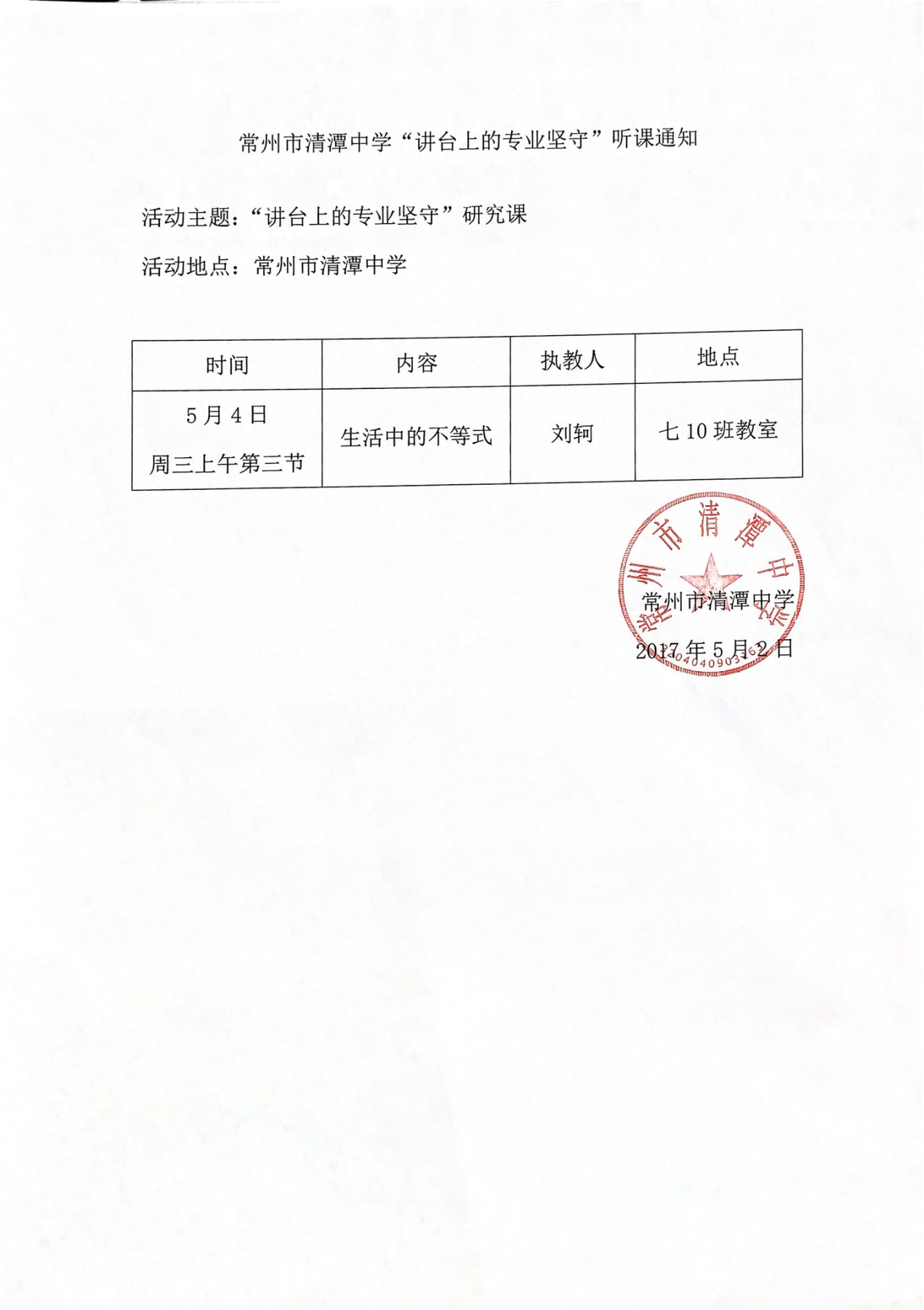 以下粘贴公开课课表,必须是扫描件，申报者本人姓名用红线标出（每图占一页）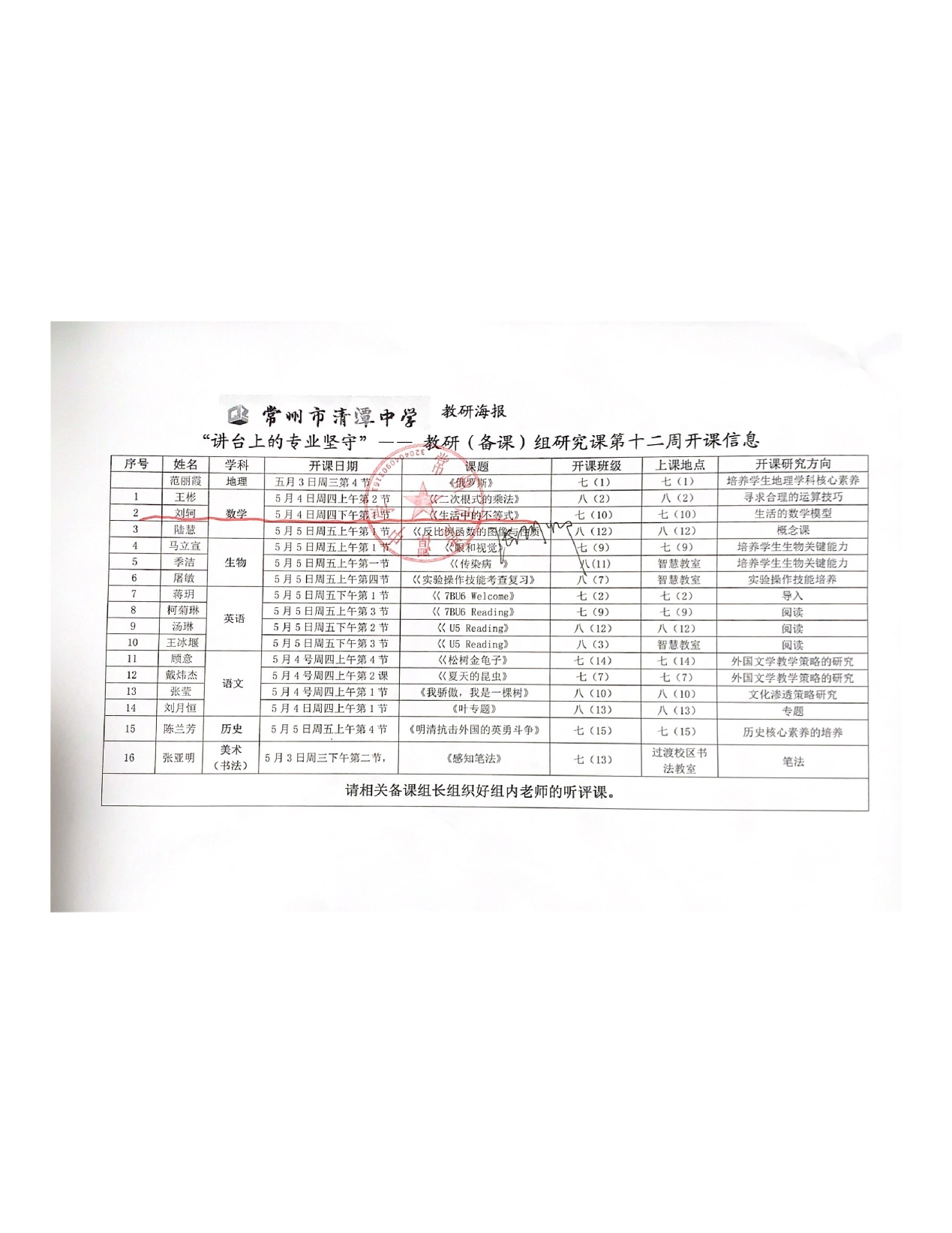 以下粘贴公开课教案，可粘贴电子稿，如是扫描件，每图占一页生活中的不等式教学目标 1．感受生活中存在的大量不等关系，了解不等式的意义； 2．经历由具体问题建立不等式的过程，初步体会不等式是刻画现实世界的一种模型，感受类比的数学方法．  教学重点学习用不等式表示生活中的实际问题． 教学难点准确理解实例中的关键用词，如：“关键字词选择不同的不等号． 教学过程：【情境引入】：情境1：请你当裁判，小磊和他的妈妈、爸爸的体重分别为30kg、55kg和75kg。春节期间，去公园游乐场玩跷跷板，小磊和妈妈玩时，谁会向上跷？若小磊和妈妈坐一头，爸爸坐在另一头时，谁会向上跷？（你能用式子表示这一现象吗？）情境2：一辆轿车在公路上正常行驶的速度是akm/h，已知公路对轿车的限速（不超过）是100km/h，那么你如何表示a与100的大小关系？若一辆在此公路上行驶速度为vkm/h的轿车，因为超速倍交警处罚，则可知v_______。【试一试】：请用数学式子表示下面数量之间的关系：（1）某种袋装牛奶中，每100克牛奶含x g蛋白质，y g脂肪，非脂乳固体z g，这种牛奶的营养成份含量如下表：营养成份表：（每100g） （2）一辆48座的客车载有游客x人，到一个站又来2个人，车内仍有空位.（3）一个边长为am的正方形桌子的面积大于1m2.（4）m（m≠0）的倒数不大于5.【归纳】：不等式概念： 用_____________________表示___________的式子叫不等式。【辨一辨】：下列式子中，哪些是不等式？哪些不是? （1）－2＜0；             （2）2a＞3－a；     （3）3x＋5；（4）（a－1）2≥0；（5）s＝vt；              （6）x2＋2x≠3．【填一填】：选择适当的不等号填空：（1）2_______3；  （2）－23  ________－3；（3）－a2_______0 ；（4）若x≠y,则－x_______－y．【典型例题】：例1、用不等式表示下列数量之间的关系：（1）甲的体重是xkg,乙的体重是ykg,甲比乙的体重轻；（2）某校八年级有学生m人，七年级有学生n人，八年级学生数比七年级学生数的2倍还要多。 例2、理解下列具有“最”字的实例，写出不等式：①火车提速后，时速v最高可达140km/h；②小明身高h m，他班学生最高的为1.74m；③某班学生家到学校的路程s km，最远是4km。例3、根据下列数量关系列出不等式：（1）x的4倍小于3；（2）y减去1不大于2；（3）x的2倍与1的和大于x；（4）a的一半不小于－7；（5）a是负数； （6）a－2是非负数； 例4．用不等式表示下列数量关系： （1）5x的相反数与－2的绝对值的商不小于2； （2）2a的倒数与3的相反数的和大于1； （3）81的3倍与a的5倍的差是非负数。 【想一想】：如何表示下面气温之间的关系？    某城市某天的最低气温是－2℃,最高气温是6℃,该市这天某一时刻的气温是t℃.巩固练习：1、用不等式表示下列数量关系： （1）某种小客车载有乘客x人，它的最大载客量为14人； （2）小明今天锻炼身体花了tmin，他每天锻炼身体的时间不少于30min；（3）某校男子跳高记录是1.75m，在今年的校田径运动会上，小明的调高成绩是hm，打破了该校男子跳高记录； （4）某校男子100m的记录是12s，在今年的校田径运动会上，小刚的100m成绩是ts，打破了该校男子100m记录。 【拓展延伸】：1、一件商品标价为a元，打八折销售比降价20元销售获利多，则a应满足的不等式为： 2、点P在长为3cm的线段AB上运动，不运动到2个端点的位置，设AP＝xcm，则x的取值范围为: 【小结】： 通过今天的学习，你学会了什么？你会正确运用吗？通过这节课的学习，你有什么感受呢，说出来告诉大家．以下粘贴公开课评价表，必须是扫描件（每图占一页）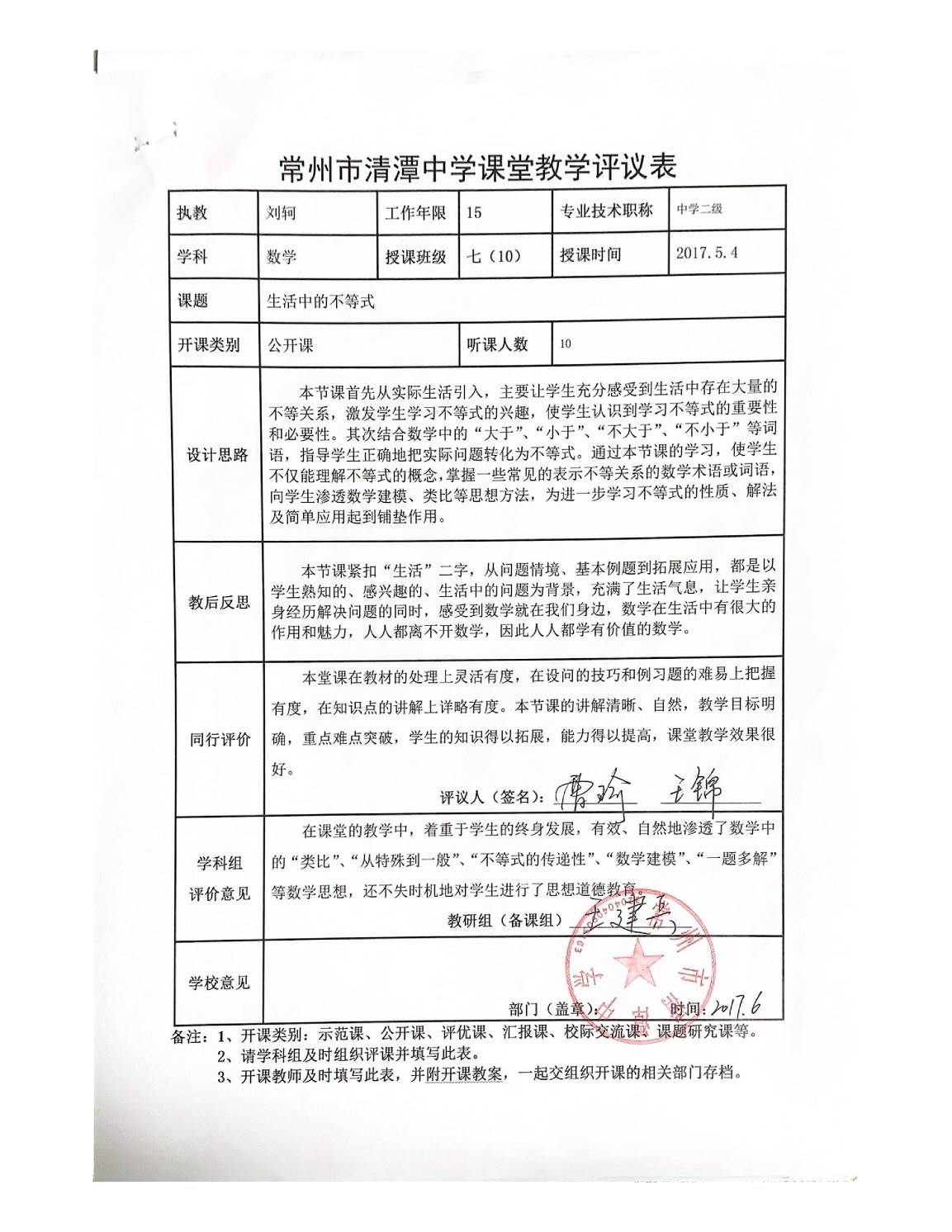 